Планиметрия. МногоугольникиПроизвольный (a, b, с – стороны, hа – высота, опущенная на сторону а,р – полупериметр, R – радиус описанной окружности,r – радиус вписанной окружности)ПериметрP a b c р a b c –полупериметрПлощадьS 2aha 2bhb 2chcS 2absinCS 	pp ap bp cabc4R S rpВысотаha bsinC ha 2SРадиус вписанной окружностиr pr a b cРадиус описанной окружностиabc 4SR 2sin AR 2sinBR 2sinCДополнительные формулыMN 2а – средняя линия, параллельная стороне аa2 b2 c2 2bccosA – теорема косинусовsin A sinB sinС 2R – теорема синусовПравильный (равносторонний)Равнобедренный (а – основание,b – боковая сторона) Прямоугольный (a, b – катеты, с – гипотенуза, hc – высота, проведенная кгипотенузе, аc, bc – проекции катетов на гипотенузу) Ромб(а – сторона, h – высота,r – радиус вписанной окружности, – острый угол ромба, d1, d2 – диагонали)Трапеция (а, b – основания,с, d – боковые стороны, h – высота, d1, d2 – диагонали, φ– угол между диагоналямиMN – средняя линия)P 3aP a 2bP a b cP 4aP abc dS a 4 3S 1a 4b2 a2S 1abS 1сhcS a2 sin А S ahS 1d1d2S 1 a b hS MN hS 2d d2 sinφh a23hа 2 4b2 a2hc abhc ac bch asinA h 2rh csinAr 2a3–r a b cr 2r 1asinαВ трапецию можно вписать окружность еслиab c dтогда r 2R 	3–R 2–Около р/б трапеции можно описать окружностьR 2r 3hhb asinB asinCa2 b2 c2 – теорема Пифагораa ac c b bc cd2 d2 4a2 d1 2acosαd2 2asin αMN 2 a bРадиус Периметр	Площадь	Высота	вписаннойокружностиРадиусописанной	Дополнительные формулы окружностиКвадрат (правильный четырехугольник) (а – сторона, d – диагональ)S a2P 4a	S 2d2	–	r 2R 	2	d a 2 R 2Прямоугольник (а, b – стороны,d – диагональ, φ– угол между диагоналями)Параллелограмм (а, b – стороны, ha, hb – высоты, d1, d2 – диагонали, φ– угол между диагоналями)Шестиугольник правильный (а – сторона,d1, d2 – диагонали)P 2abP 2abP 6aS abS 2d2 sinφS absinА S ah bhbS 2d d2 sinφS 3a2 3–	–ha bsin А hb asinCha a	–hb b–	r a23R 2R a2 b2–R аa2 b2 d2d2 d2 2a2 b2d 2a – большая диагональd2 a 3– меньшая диагональПланиметрия. Окружность. КругОкружность Круг(R – радиус, d – диаметр,– центральный угол,АВ, CD – хорды, AB ∩CD = M)Длина окружностиС 2πR С πd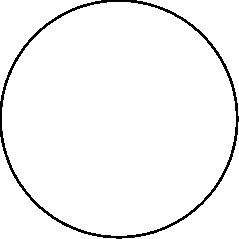 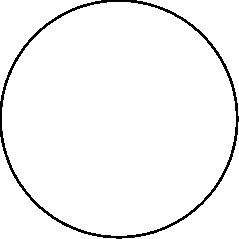 Площадь кругаS πR2S πd2Длина дуги окружностиlдуги 180α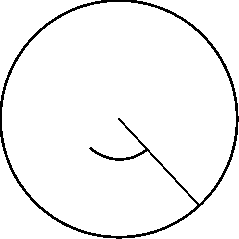 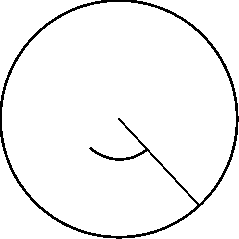 Площадь кругового сектора2 Sкр.сек. 360α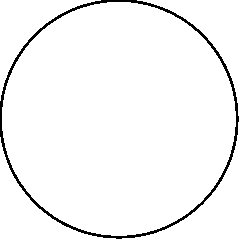 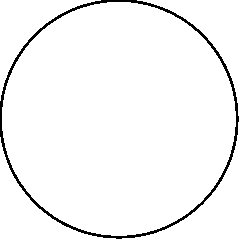 Касательная и секущиеMВMС MDME MA2 MВ MС MD MEАВписанный и центральный углыАОВ 2АСВ АСВ 90, если АОВ – диаметрC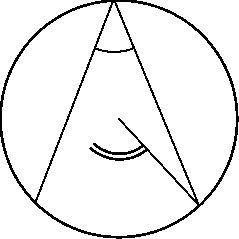 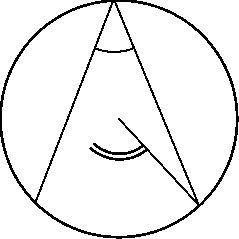 Дополнительные формулыd 2RAM MB CMMDАС О	ОR	α	RA	A	BЕα	СВ	М	О	М	DD	A	2α	B	В